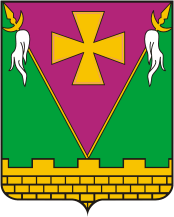 АДМИНИСТРАЦИЯ ЮЖНО-КУБАНСКОГО                                 СЕЛЬСКОГО ПОСЕЛЕНИЯ ДИНСКОГО РАЙОНАПОСТАНОВЛЕНИЕот 05.02.2021                                                                                       №36 поселок ЮжныйО присвоении наименований проездам, расположенным на территории Южно-Кубанского сельского поселения Динского района в северо-западной части поселка ЮжныйВ соответствии с Уставом Южно-Кубанского сельского поселения Динского района, решением Совета Южно-Кубанского сельского поселения от 30.09.2011 № 38 «Об утверждении Положения о порядке присвоения наименований (переименований) улицам, площадям, иным составным частям населенного пункта, установления нумерации домов, установки указателей с наименованиями улиц и номеров домов, присвоения адресов объектам недвижимости на территории Южно-Кубанского сельского поселения Динского района», проектом планировки территории, утвержденным постановлением администрации муниципального образования Динской район от 30.12.2014                     № 575 «Об утверждении документации по проекту планировки территории (проект планировки и проект межевания) северо-западной части поселка Южный», постановлением администрации муниципального образования Динской район от 27.08.2018 № 1428 «О внесении изменений в постановление администрации муниципального образования Динской район «Об утверждении документации по проекту планировки территории (проект планировки и проект межевания) северо-западной части поселка Южный», согласно заключения комиссии по присвоению наименований (переименований) улиц и иным составным частям поселка Южный от 01.02.2021, п о с т а н о в л я ю:1. Присвоить вновь образуемым проездам, расположенным на территории Южно-Кубанского сельского поселения Динского района в северо-западной части поселка Южный, следующие наименования:- Российская Федерация, Краснодарский край, Динской муниципальный район, сельское поселение Южно-Кубанское, Южный поселок, Путевой проезд.- Российская Федерация, Краснодарский край, Динской муниципальный район, сельское поселение Южно-Кубанское, Южный поселок, Атаманский проезд.2. Утвердить схему расположения проездов, согласно приложению к настоящему постановлению.3. Общему     отделу     администрации     Южно-Кубанского     сельскогопоселения   (Омельченко)  официально обнародовать настоящее постановление и обеспечить его размещение на официальном сайте администрации Южно-Кубанского сельского поселения Динского района в информационно-телекоммуникационной сети «Интернет в разделе «Документы».	4. Постановление вступает в силу после его официального обнародования.Глава Южно-Кубанского сельского поселения                                                                                А.А. УмановЛИСТ СОГЛАСОВАНИЯпроекта постановления администрации Южно-Кубанского сельскогопоселения Динского района от_______________ № _______«О присвоении наименований проездам, расположенным на территории Южно-Кубанского сельского поселения Динского района в северо-западной части поселка Южный»Схема расположения проезда Путевого и проезда Атаманского в поселке Южный Динского района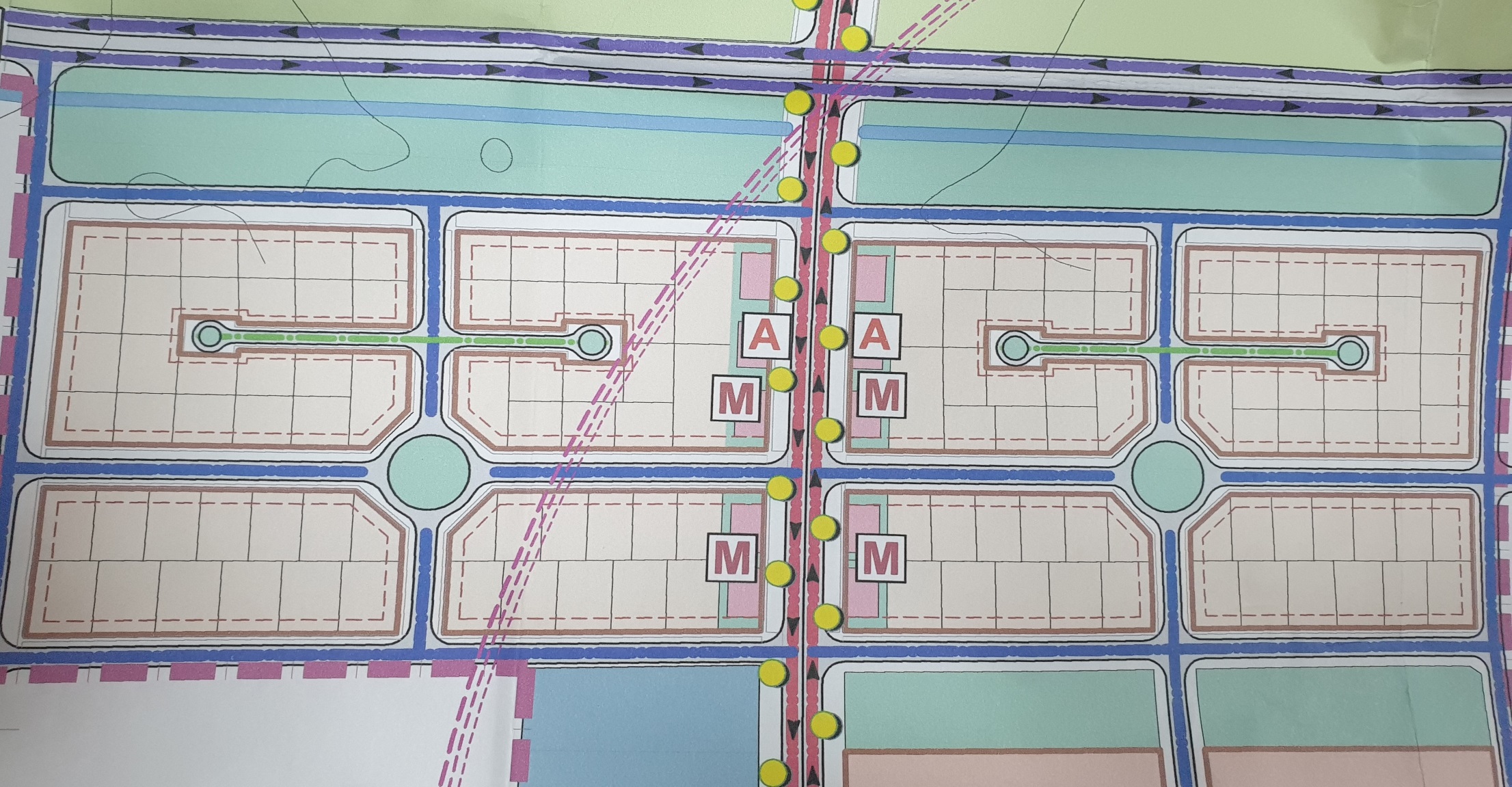 Начальник отдела жилищно-коммунального хозяйства                                                                                                                          И.Е. КабашныйПроект внесен:Отделом жилищно-коммунального хозяйства администрации Южно-Кубанскогосельского поселения Динского районаНачальник отделаИ.Е. КабашныйСоставитель проекта:Начальник отдела жилищно-коммунального хозяйстваИ.Е. КабашныйИсполняющий обязанностиначальника общего отдела администрации Южно-Кубанскогосельского поселения Динского районаЕ.В. ОмельченкоПриложениек постановлению администрацииЮжно-Кубанского сельского поселенияДинского районаот_______________№ _________